Masarykův domov mládeže a Školní jídelna Brno, příspěvková organizace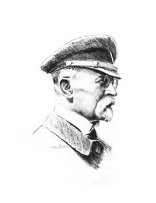 Brno, Cihlářská 604/21, PSČ 602 00, tel: +420 549 247 995 Mail: masarykuvdm@bm.orgman.cz, Web: www.masarykuvdm.czBankovní spojení: KB Brno, č. ú. 132738621/0100Krizový plán pro roky 2015 – 2019V prvé řadě je třeba žáku či studentu, který je podezřelý z požití návykových látek, zabránit vstupu mezi ostatní studenty. Je tedy důležitý tzv. filtr, který zajistí, aby student neohrozil život a zdraví své i ostatních osob, popř. nepoškodil pod vlivem těchto látek majetek DM. Tento filtr je vrátnice DM.  Pracovník na vrátnici je povinen zavolat kmenového vychovatele 
a ŠMP, popř. vedení DM, aby danou situaci řešil. Je třeba zjistit, jakou látku požil, v jakém množství, a dále pak jednat dle krizového plánu. Stanovena ohlašovací povinnost – odpovídají vedení DM a ŠMP Mgr. Bronislava Lacková a Mgr. Miluše VieweghováCo dělat, když…… je na DM nalezen žák pod vlivem drog nebo alkoholu, nebo trpí abstinenčními příznakyPrávní a další úvaha: Prioritou číslo jedna je zajistit žákovi i ostatním bezpečnost, zavolat lékařskou službu a spojit se s Policií města Brna – tel. 156 nebo na Veveří 47 – 541  212 759. Policie může přijet a provést zkoušku na alkohol či jiné návykové látky. V DM je tester na alkohol, kterým můžeme  zjistit hladinu alkoholu u daného jedince, protože nám všichni rodiče i plnoletí podepsali souhlasné prohlášení o možnosti testování na návykové látky.  Můžeme též kontaktovat osoby, které se tímto problémem zabývají - viz aktualizované kontakty v oblasti protidrogové prevence, jež jsou na vrátnici a na nástěnce preventisty 
u vchodu DM.  Pouze policie je oprávněna u osob podezřelých ze zneužívání drog provádět šetření. 
U neplnoletých je třeba ihned telefonicky kontaktovat rodiče a požádat je, aby spolu s námi situaci řešili – zvážit postup – lékař, policie, odvoz domů. U plnoletých je třeba zajistit, aby buďto byl lékařsky ošetřen, nebo aby opustil DM. Doporučujeme také kontaktovat rodiče 
a požádat je o odvoz svého potomka, protože mají ke zletilému vyživovací povinnost.Zvaž: Provést záznam o případu. Prodiskutovat případ se žákem nebo zajistit, aby ho projednal s vedením DM
Další možnosti:  Rozhodnout, zda je nutné postoupit případ dále: Policie, u neplnoletých  OSPO, popř. školu, kterou žák navštěvuje, rozhodnout, zda iniciovat obecnou rozpravu 
s místním protidrogovým koordinátorem PPP Sládkova....je žák či student přistižen při prodeji drogPrávní a další úvaha: Prodej drog je nezákonný. Jde o ohrožení mravní výchovy dítěte.
Zvaž: Odebrat látku a uložit ji na bezpečném místě (je-li možnost ve školním sejfu) se záznamem o případu. Provést záznam o případu. Prodiskutovat případ se žákem nebo zajistit, aby ho projednal s vedením DM.
Další možnosti: Je-li to vhodné, informovat členy sboru. Kontaktovat policii. Zvážit, zda je vhodné informovat žáky....byly u žáka nebo studenta nalezeny dovolené drogyPrávní a další úvaha: Pití a kouření pod povolenou věkovou hranici. Směrnice k užívání povolených medikamentů u mládeže. Být si vědom možnosti zneužití těkavých látek.
Zvaž: Za jakých okolností lze látku odebrat? Prodiskutovat problém se žákem nebo zajistit, aby ho projednal s vedením DM.
Další možnosti: Informovat rodiče nebo právní zástupce žáka; rozhodnout, zda informovat ostatní členy sboru; rozhodnout, zda iniciovat obecnou rozpravu s místním protidrogovým koordinátorem...bylo u žáka nebo studenta zjištěno nedovolené vlastnictví zakázané drogyPrávní a další úvaha zakázáno vlastnit větší množství drogy : např. pokud má u sebe osoba cigaretu obsahující marihuanu, tedy látku s obsahem THC vyšším než 0,3%, jedná se 
o přestupek (§ 30 písm. j) zák. č 200/90 Sb.. Policista na místě může uložit blokovou pokutu nebo postoupí do správního řízení, kde hrozí peněžitá pokuta do 15 000 Kč. 
Vychovateli není dovoleno bez svolení žáka nebo studenta provádět šetření. Pouze policie je oprávněna u osob podezřelých ze zneužívání drog provádět toto šetření. Stanovena ohlašovací povinnost.
Zvaž: Odebrat látku a (pokud nehodláte učinit další opatření) zničit ji (za přítomnosti svědka) nebo (hodláte-li učinit další opatření) uložit ji na bezpečné místo (je-li možno do domovního sejfu) se záznamem o případu. Provést záznam o případu podle platných směrnic DM. Prodiskutovat případ se žákem nebo zajistit intervenci s místním protidrogovým koordinátorem. 
Další možnosti: Informovat rodiče nebo právní zástupce žáka rozhodnout, zda informovat ostatní členy sboru; rozhodnout, zda je nutné postoupit případ dále (orgány sociálně právní ochrany, policie); rozhodnout, zda iniciovat obecnou rozpravu s místním protidrogovým koordinátorem...byly na DM  nalezeny drogy nebo vybavení k jejich užíváníPrávní a další úvaha: Existuje vážný problém s bezpečnou likvidací používaného injekčního vybavení. 
Zvaž: Zajistit bezpečné uložení drogy nebo vybavení ( bude předáno policii). Provést záznam o případu. 
Další možnosti: Je-li to vhodné, informovat členy sboru. Kontaktovat policii. Zvážit, zda je vhodné informovat žáky.
...se žák svěří s tím, že užívá drogyPrávní a další úvaha: Vzhledem k věku žáka mohou probíhat právní úvahy týkající se zachování mlčenlivosti. Je třeba si uvědomit, že ve Vnitřním řádu DM je zákaz užívání návykových látek v DM, příchod pod vlivem návykových látek na DM a také přechovávání jakéhokoliv množství v DM.
Zvaž: Nabídnout radu a podporu. Obezřetnost týkající se zachování mlčenlivosti. Je-li nutno, obrátit se na relevantní služby. 
Další možnosti: Vhodnou formou informovat rodiče, zvážit, zda bude pro žáka prospěšné, postoupí-li se jeho případ poradenství.… DM zjistí, že v místě kde sídlí, lze sehnat drogyPrávní a další úvaha: DM nenese právní odpovědnost mimo své území, má však nicméně 
v komunitě svou roli a morální odpovědnost.
Zvaž: Spojit se s místními organizacemi, zvláště s policií a sdělit jim odpovídající informace. Je-li to vhodné, informovat žáky. Je-li vhodné informovat rodiče.
Další možnosti: Zajistit, aby pracovníci školy byli dobře informováni o místních problémech ve vztahu k drogám...rodič(e) žáka vykazuje(í) problémy se zakázanými drogami nebo alkoholemPrávní a další úvaha: Na vychovatelích lze vyžadovat, aby podle závažnosti a možného ohrožení dítěte poskytli přiměřené informace příslušným pracovníkům nebo organizacím 
v oblasti sociální péče.
Zvaž: Rodičům doporučit, aby se obrátili na poradenské služby. Nabídnout žákovi příslušné informace a podporu. 
Další možnosti: Zvážit, zda bude pro žáky prospěšné, postoupí-li se jeho případ poradenství....hledají rodiče na DM radu, jak řešit problémy s drogami u svého dítětePrávní a další úvaha: Respektovat specifika každého jednotlivého případu - informace 
o poskytovaných služeb
Zvaž: Rodičům doporučit, aby se obrátili na poradenské služby. 
Další možnosti: Zvážit, zda bude pro žáka prospěšné, postoupí-li se jeho případ poradenství....trpí problémy se zakázanou drogou nebo alkoholem pracovník DMPrávní a další úvaha: Zákoník práce. Pracovní řád.
Zvaž: Doporučit pracovníkovi, aby vyhledal pomoc a radu. Jasně označit nedostatky v práci této osoby a vyvodit příslušná varovná opatření.
 Další možnosti: Zvážit způsoby, jakými lze pracovníkovi pomoci. Identifikace osoby, které se může daný případ rovněž týkat.                                                                    PhDr. Eva Svobodová, MBA, LL.M, ředitelka DM
                                                                                                                                                     ŠMP: Mgr. Bronislava Lacková, Mgr. Miluše Vieweghová  V Brně, 16. 9. 2015                                                                                           